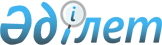 О внесении изменений в приказ Министра национальной экономики Республики Казахстан от 3 марта 2018 года № 92 "Об утверждении типовых квалификационных характеристик должностей руководителей, специалистов и других служащих организаций в сферах государственной статистической деятельности и регулирования торговой деятельности"Приказ Председателя Агентства по стратегическому планированию и реформам Республики Казахстан от 26 января 2022 года № 1. Зарегистрирован в Министерстве юстиции Республики Казахстан 27 января 2022 года № 26665
      ПРИКАЗЫВАЮ:
      1. Внести в приказ Министра национальной экономики Республики Казахстан от 3 марта 2018 года № 92 "Об утверждении типовых квалификационных характеристик должностей руководителей, специалистов и других служащих организаций в сферах государственной статистической деятельности и регулирования торговой деятельности" (зарегистрирован в Реестре государственной регистрации нормативных правовых актов под № 16626) следующие изменения:
      заголовок указанного приказа изложить в следующей редакции:
      "Об утверждении типовых квалификационных характеристик должностей руководителей и специалистов организаций в сфере государственной статистической деятельности";
      пункт 1 изложить в следующей редакции:
      "1. Утвердить прилагаемые типовые квалификационные характеристики должностей руководителей и специалистов организаций в сфере государственной статистической деятельности.";
      типовые квалификационные характеристики должностей руководителей, специалистов и других служащих организаций в сферах государственной статистической деятельности и регулирования торговой деятельности, утвержденные указанным приказом, изложить в новой редакции согласно приложению к настоящему приказу.
      2. Бюро национальной статистики Агентства по стратегическому планированию и реформам Республики Казахстан обеспечить в установленном законодательством Республики Казахстан порядке:
      1) государственную регистрацию настоящего приказа в Министерстве юстиции Республики Казахстан;
      2) размещение настоящего приказа на интернет-ресурсе Агентства по стратегическому планированию и реформам Республики Казахстан;
      3) в течение десяти рабочих дней после государственной регистрации настоящего приказа в Министерстве юстиции Республики Казахстан представление в Департамент административно-правового обеспечения, защиты государственных секретов и информационной безопасности Агентства по стратегическому планированию и реформам Республики Казахстан сведений об исполнении мероприятий, предусмотренных подпунктами 1) и 2) настоящего пункта.
      3. Контроль за исполнением настоящего приказа возложить на курирующего заместителя председателя Агентства по стратегическому планированию и реформам Республики Казахстан.
      4. Настоящий приказ вводится в действие по истечении десяти календарных дней после дня его первого официального опубликования.
      "СОГЛАСОВАН"      Министерство трудаи социальной защиты населенияРеспублики Казахстан Типовые квалификационные характеристики должностей руководителей и специалистов организаций в сфере государственной статистической деятельности Глава 1. Общие положения
      1. Настоящие Типовые квалификационные характеристики должностей руководителей и специалистов организаций в сфере государственной статистической деятельности (далее – квалификационные характеристики) разработаны в соответствии с подпунктом 17) статьи 16 Трудового кодекса Республики Казахстан (далее – Трудовой кодекс) и направлены на обеспечение правильного подбора, использования, расстановки кадров, определения их квалификационных характеристик, обеспечение эффективного распределения труда между руководителями и специалистами организаций государственной статистики.
      2. Квалификационные характеристики должностей специалистов: бухгалтера, экономиста, юриста и других работников республиканского государственного предприятия на праве хозяйственной деятельности "Информационно-вычислительный центр Бюро национальной статистики Агентства по стратегическому планированию и реформам Республики Казахстан" определены в Квалификационном справочнике должностей руководителей, специалистов и других служащих, утвержденном приказом Министра труда и социальной защиты населения Республики Казахстан от 30 декабря 2020 года № 553 (зарегистрирован в Реестре государственной регистрации нормативных правовых актов за № 22003).
      3. При разработке должностных инструкций допускается уточнение перечня работ, которые свойственны соответствующей должности в конкретных организационно-технических условиях, и устанавливаются требования к необходимой специальной подготовке работников.
      4. Квалификационные характеристики разработаны Агентством по стратегическому планированию и реформам Республики Казахстан. Глава 2. Квалификационные характеристики должностей руководителей Параграф 1. Директор Информационно-вычислительного центра
      5. Должностные обязанности:
      руководит в соответствии с законодательством Республики Казахстан производственной, хозяйственной и финансово-экономической деятельностью предприятия, обеспечивает исполнение принимаемых решений, сохранность и эффективное использование имущества предприятия, содержащегося на его балансе, а также финансово-хозяйственные результаты его деятельности;
      решает административные вопросы в пределах своей компетенции и обеспечивает результаты деятельности республиканского государственного предприятия на праве хозяйственной деятельности "Информационно-вычислительный центр Бюро национальной статистики Агентства по стратегическому планированию и реформам Республики Казахстан", исполняет свои обязанности самостоятельно во взаимодействии с заместителями, с руководителями структурных подразделений и директорами Филиалов;
      определяет политику, стратегию деятельности предприятия и механизм их реализации;
      руководит разработкой планов и графиков обработки информации и проведения вычислительных работ в соответствии с договорами на выполнение работ для сторонних организаций и техническими возможностями республиканского государственного предприятия на праве хозяйственной деятельности "Информационно-вычислительный центр Бюро национальной статистики Агентства по стратегическому планированию и реформам Республики Казахстан";
      заключает договора, совершает сделки, операции с организациями или юридическими лицами, издает распоряжения, приказы, представляет предприятие на деловых встречах;
      организует работу и эффективное взаимодействие всех структурных подразделений, направляет их деятельность на развитие и совершенствование гибкого и мобильного производства товаров и услуг, быстро реагирующих на нововведения и изменение рыночной ситуации с учетом социальных и рыночных приоритетов;
      обеспечивает повышение эффективности работы предприятия, рост продаж продукции и услуг, увеличение прибыли, повышение качества и конкурентоспособности производимой продукции (услуг), их соответствие государственным стандартам и стандартам высокоразвитых стран и лучших компаний в целях завоевания отечественного и зарубежного рынка;
      проводит изучение и анализ рынка информационных услуг с целью обеспечения производства и управления организацией современными информационными технологиями;
      обеспечивает выполнение предприятием обязательств перед государственным бюджетом, Единым накопительным пенсионным фондом, Государственным фондом социального страхования, фондом социального медицинского страхования, поставщиками, заказчиками и кредиторами, включая банки, а также выполнение хозяйственных и трудовых договоров (контрактов), показателей индикативных планов и бизнес-планов;
      организует производственно-хозяйственную деятельность на основе использования новейшей техники и технологии, прогрессивных форм управления и организации труда, существующих научно обоснованных нормативов материальных, финансовых и трудовых затрат, изучения конъюнктуры рынка и передового опыта (отечественного и зарубежного) в целях повышения технического уровня и качества продукции (услуг), роста интенсификации производства, производительности труда, экономической эффективности, рационального использования производственных резервов и экономного расходования всех видов ресурсов;
      организует деятельность республиканского государственного предприятия на праве хозяйственной деятельности "Информационно-вычислительный центр Бюро национальной статистики Агентства по стратегическому планированию и реформам Республики Казахстан" по созданию, обслуживанию, развитию и информационному обеспечению системы средств вычислительной техники, коммуникаций и связи для механизированной и автоматизированной обработки информации, решения инженерных, экономических задач производственного и научно-исследовательского характера;
      осуществляет выбор основного состава электронно-вычислительного оборудования, производит его обоснование, определяет формы и методы сбора информации, обеспечивает разработку и согласование с соответствующими подразделениями организации технологических схем обработки информации по задачам и технологическим процессам обработки информации средствами вычислительной техники;
      осуществляет руководство проектированием структуры баз данных и механизмов доступа к ним, разработкой и обеспечением регламента работы с данными системы, изучением возможных источников информации для обеспечения функционирования информационно-аналитической системы, планированием обеспечения защиты системы в соответствии с Политикой информационной безопасности Бюро национальной статистики Агентства по стратегическому планированию и реформам Республики Казахстан;
      принимает меры по обеспечению предприятия квалифицированными кадрами, рациональному использованию и развитию их профессиональных знаний и опыта, созданию безопасных и благоприятных для жизни и здоровья условий труда, соблюдению требований законодательства Республики Казахстан в сфере охраны окружающей среды, формированию благоприятной психологической атмосферы в коллективе;
      обеспечивает сочетание экономических и административных методов руководства, обсуждение и решение производственных вопросов, материальных и моральных стимулов повышения эффективности производства;
      организует участие республиканского государственного предприятия на праве хозяйственной деятельности "Информационно-вычислительный центр Бюро национальной статистики Агентства по стратегическому планированию и реформам Республики Казахстан" в разработке и развитии нормативов и стандартов организации на использование программно-аппаратных средств, методической базы для создания и развития информационно-вычислительной системы организации, а также разработке организационно-технических мероприятий по внедрению средств вычислительной техники с целью повышения эффективности труда;
      обеспечивает техническое обслуживание вычислительных, аппаратных средств локальных вычислительных сетей и коммуникационного оборудования, сопровождение системного программного обеспечения вычислительных средств, инструментальных и прикладных программных средств;
      организует проведение профилактических работ, устранение неисправностей, возникающих в процессе эксплуатации средств вычислительной техники;
      обеспечивает хранение и обслуживание библиотеки стандартных программ, соблюдение порядка хранения и эксплуатации машинных носителей, их своевременную замену в случае непригодности;
      определяет рациональную загрузку подразделений и исполнителей, обеспечивает контроль над ходом поступления информации, соблюдением графиков и регламентов решения задач и выполнением работ в установленные сроки, качеством выполнения работ;
      обеспечивает обновление технической базы республиканского государственного предприятия на праве хозяйственной деятельности "Информационно-вычислительный центр Бюро национальной статистики Агентства по стратегическому планированию и реформам Республики Казахстан" и информационного обслуживания, внедрение современных методов и средств обработки информации в рамках развития информационно-вычислительных систем управления производственной и хозяйственной деятельностью;
      принимает участие в организации и проведении обучения пользователей прикладных программных приложений, проектировании и разработке автоматизированной системы непрерывного обучения работников организации;
      обеспечивает на основе принципов социального партнерства разработку, заключение и выполнение коллективного договора, соблюдение трудовой и производственной дисциплины, способствует развитию трудовой мотивации, инициативы и активности работников;
      решает вопросы, касающиеся финансово-экономической и производственно-хозяйственной деятельности предприятия, в пределах, предоставленных ему законодательством Республики Казахстан прав, поручает ведение отдельных направлений деятельности должностным лицам: заместителям директора, директорам филиалов, а также функциональных и производственных подразделений;
      обеспечивает соблюдение законности в деятельности предприятия и осуществлении ее хозяйственно-экономических связей, использование правовых средств для финансового управления и функционирования в рыночных условиях, укрепления договорной и финансовой дисциплины, регулирования социально-трудовых отношений, обеспечения инвестиционной привлекательности предприятия в целях поддержания и расширения масштабов бизнеса (предпринимательской деятельности);
      организует труд работников республиканского государственного предприятия на праве хозяйственной деятельности "Информационно-вычислительный центр Бюро национальной статистики Агентства по стратегическому планированию и реформам Республики Казахстан" в соответствии с требованиями его безопасности и рациональной организации, контролирует соблюдение трудовой и финансовой дисциплины;
      защищает и представляет имущественные и неимущественные интересы предприятия в суде, арбитраже, государственных органах и организациях.
      6. Должен знать:
      Конституцию Республики Казахстан (далее – Конституция);
      Трудовой кодекс;
      Административный процедурно-процессуальный кодекс Республики Казахстан (далее – Административный процедурно-процессуальный кодекс);
      Закон Республики Казахстан "О государственной статистике" (далее – Закон "О государственной статистике");
      Закон Республики Казахстан "О государственном имуществе" (далее – Закон "О государственном имуществе");
      Закон Республики Казахстан "О государственных услугах" (далее – Закон "О государственных услугах");
      Закон Республики Казахстан "О противодействии коррупции" (далее – Закон "О противодействии коррупции");
      нормативные правовые акты Республики Казахстан, регламентирующие производственно-хозяйственную и финансово-экономическую деятельность предприятия, определяющие приоритетные направления развития экономики и соответствующего вида экономической деятельности Республики Казахстан в целом;
      перспективы, стратегию, приоритеты технического, экономического и социального развития предприятия;
      методические материалы органов, касающиеся деятельности предприятия;
      рынок информационных услуг, профиль, специализацию и перспективы развития организации, средства сбора, передачи и обработки информации, технические характеристики, конструктивные особенности, назначение и режимы работы основного и комплектующего оборудования, порядок его технической эксплуатации;
      основы учета и финансового анализа, схемы кредитования;
      производственные мощности и кадровые ресурсы предприятия, технологию производства продукции предприятия;
      налоговое законодательство;
      порядок составления и согласования бизнес-планов производственно-хозяйственной и финансово-экономической деятельности предприятия;
      современные методы хозяйствования и управления предприятием;
      стратегическое планирование;
      рынок – внешнюю и внутреннюю конъюнктуру (свой сектор и взаимосвязанные с ним), конкурентов, поставщиков и потребителей;
      систему экономических индикаторов, позволяющих предприятию определять свое положение на рынке и разрабатывать программы выхода на новые рынки сбыта;
      практический маркетинг, технику рекламы, управление продажами, научно-технические достижения и передовой отечественный и зарубежный опыт;
      опыт в соответствующем виде деятельности и опыте деятельности лучших аналогичных организаций;
      порядок заключения и исполнения хозяйственных и финансовых договоров;
      управление экономикой и финансами предприятия;
      организацию производства и труда;
      технологию механизированной и автоматизированной обработки информации и проведения вычислительных работ;
      сетевые технологии применения средств вычислительной техники и телекоммуникаций;
      виды технических носителей информации, порядок их хранения и эксплуатации;
      основы проектирования механизированной обработки информации;
      порядок разработки планов работы республиканского государственного предприятия на праве хозяйственной деятельности "Информационно-вычислительный центр Бюро национальной статистики Агентства по стратегическому планированию и реформам Республики Казахстан" и ее подразделений, графиков работы оборудования, регламентов решения задач;
      организацию разработки нормативно-методической базы информационно-вычислительных систем;
      методы расчета объемов выполняемых работ, организацию ремонтного обслуживания оборудования;
      порядок заключения договоров по оказанию информационных услуг и оформления технической документации;
      законодательство о защите информации, перспективы и направления развития средств вычислительной техники;
      порядок разработки и заключения отраслевых соглашений, коллективных договоров и регулирования социально-трудовых отношений;
      правила внутреннего трудового распорядка;
      требования безопасности и охраны труда, пожарной безопасности.
      7. Требования к квалификации:
      высшее (или послевузовское) образование по соответствующему направлению подготовки кадров: социальные науки, бизнес, управление и право, информационно-коммуникационные технологии;
      стаж работы на руководящих должностях не менее пяти лет. Параграф 2. Заместитель директора Информационно-вычислительного центра
      8. Должностные обязанности:
      участвует в работе конкурсных комиссии для выполнения процедуры проведения государственных закупок способом конкурса (аукциона), предусмотренным Законом Республики Казахстан "О государственных закупках";
      от имени предприятия подписывает договоры предприятия, в рамках своей компетенции;
      осуществляет руководство по разработке, развитию и внедрению информационно-статистических систем и информационному обеспечению статистики;
      осуществляет контроль и руководство по вопросам администрирования и сопровождения информационно-статистических и телекоммуникационных систем;
      обеспечивает контроль функционирования информационных систем, внедрения современных информационных технологий обработки данных статистической формы;
      осуществляет мониторинг и контролирует выполнение работ по договорам модернизации и сопровождения информационных систем;
      обеспечивает контроль над совершенствованием технологии защиты статистической информации, доступа к базам данных;
      от имени предприятия участвует в разработке политики информатизации Бюро национальной статистики Агентства по стратегическому планированию и реформам Республики Казахстан;
      осуществляет контроль и курирует деятельность филиалов предприятия;
      обеспечивает и контролирует сбор, обработку первичных статистических данных, представленных территориальными подразделениями статистики и респондентами, полученных при общегосударственных статистических наблюдениях и национальных переписях, и их хранение в электронном виде;
      обеспечивает контроль развития поддержки пользователей услуг предприятия и его филиалов;
      осуществляет контроль над работой по техническому обслуживанию и функционированию сети передачи данных.
      9. Должен знать:
      Конституцию;
      Трудовой кодекс;
      Административный процедурно-процессуальный кодекс;
      Закон "О государственной статистике";
      Закон "О государственном имуществе";
      Закон "О государственных услугах";
      Закон "О противодействии коррупции";
      нормативные правовые акты Республики Казахстан, регламентирующие производственно-хозяйственную и финансово-экономическую деятельность предприятия, определяющие приоритетные направления развития экономики и соответствующего вида экономической деятельности Республики Казахстан в целом;
      перспективы, стратегию, приоритеты технического, экономического и социального развития предприятия;
      методические материалы органов, касающиеся деятельности предприятия;
      профиль, специализацию и особенности структуры предприятия;
      производственные мощности и кадровые ресурсы предприятия;
      технологию производства продукции предприятия;
      налоговое законодательство;
      порядок составления и согласования бизнес-планов производственно-хозяйственной и финансово-экономической деятельности предприятия;
      стратегическое планирование;
      систему экономических индикаторов, позволяющих предприятию определять свое положение на рынке и разрабатывать программы выхода на новые рынки сбыта;
      практический маркетинг, технику рекламы, управление продажами, научно-технические достижения и передовой отечественный и зарубежный;
      опыт в соответствующем виде деятельности и опыте деятельности лучших аналогичных организаций;
      порядок заключения и исполнения хозяйственных и финансовых договоров;
      организацию производства и труда;
      порядок разработки и заключения отраслевых соглашений, коллективных договоров и регулирования социально-трудовых отношений;
      правила внутреннего трудового распорядка;
      требования безопасности и охраны труда, пожарной безопасности.
      10. Требования к квалификации:
      высшее (или послевузовское) образование по соответствующему направлению подготовки кадров: социальные науки, бизнес, управление и право, информационно-коммуникационные технологии;
      стаж работы на руководящих должностях не менее пяти лет. Параграф 3. Руководитель административно-управленческого персонала
      11. Должностные обязанности:
      исполняет свои обязанности в пределах своей компетенции под общим руководством директора предприятия и во взаимодействии с должностными лицами и руководителями структурных подразделений;
      организует управление формированием, использованием и развитием персонала предприятия на основе максимальной реализации трудового потенциала каждого работника;
      возглавляет работу по формированию кадровой политики, определению ее основных направлений в соответствии со стратегией развития предприятия и мер по ее реализации;
      определяет направления работы по созданию благоприятного социально-психологического климата в коллективе, стимулированию и развитию форм участия работников в управлении производством, условий для утверждения здорового образа жизни, повышения содержательности использования свободного времени персонала в целях повышения их трудовой отдачи;
      обеспечивает организацию и координацию проведения исследований по созданию нормативно-методической базы управления персоналом, изучению и обобщению передового опыта в области нормирования и организации труда, оценки персонала, профессионального отбора и профессиональной ориентации, профессиональной адаптации, внедрение методических и нормативных разработок в практику;
      контролирует соблюдение норм законодательства о труде в работе с персоналом;
      консультирует руководство предприятия и его филиалов, а также руководителей структурных подразделений по всем вопросам, связанным с персоналом;
      обеспечивает постоянное совершенствование процессов управления персоналом организации на основе внедрения социально-экономических и социально-психологических методов управления, передовых технологий кадровой работы, создания и ведения банка данных персонала, стандартизации и унификации кадровой документации, применения средств вычислительной техники, коммуникаций и связи;
      осуществляет методическое руководство и координацию деятельности структурных подразделений предприятия, обеспечивающих управление персоналом;
      организует решение юридических и кадровых вопросов, переподготовку и повышение квалификации кадров, создание кадрового потенциала на перспективу;
      организует и проводит дисциплинарные заседания;
      решает вопросы, касающиеся производственно-хозяйственной деятельности предприятия;
      осуществляет организацию и контроль работы единой системы документооборота и архива на предприятии;
      осуществляет контроль за исполнением документов, планов мероприятий, протокольных поручений директора предприятия со сроками;
      обеспечивает подготовку справочной информации, докладов, презентаций, а также аналитической и справочной информации;
      обеспечивает контроль и организацию подготовки и проведения коллегии предприятия, оперативных совещаний, а также взаимодействие с Бюро национальной статистики Агентства по стратегическому планированию и реформам Республики Казахстан по вопросам коллегии;
      организует взаимодействие предприятия с организациями (общественные организаций, СМИ), в том числе в части проведения семинаров и участия работников предприятия в культурно-массовых мероприятиях города;
      принимает участие в рассмотрении жалоб, поступающих от физических и юридических лиц, в том числе работников предприятия и решает конфликтные ситуации;
      участвует в работе конкурсных комиссии для выполнения процедуры проведения государственных закупок способом конкурса (аукциона), предусмотренным Законом Республики Казахстан "О государственных закупках";
      от имени предприятия подписывает расходные договоры предприятия, в рамках своей компетенции.
      12. Должен знать:
      Конституцию;
      Трудовой кодекс;
      Административный процедурно-процессуальный кодекс;
      Закон "О государственной статистике";
      Закон "О государственном имуществе;
      Закон "О государственных услугах";
      Закон "О противодействии коррупции";
      нормативные правовые акты Республики Казахстан, регламентирующие производственно-хозяйственную и финансово-экономическую деятельность предприятия, определяющие приоритетные направления развития экономики и соответствующего вида экономической деятельности Республики Казахстан в целом;
      основы теории управления персоналом и его мотивации;
      порядок заключения трудовых договоров и регулирования трудовых споров;
      формы и системы оплаты труда, его стимулирования, методы оценки работников и результатов их труда, передовые технологии кадровой работы;
      основы технологии производства, экономику и организацию производства;
      правила внутреннего трудового распорядка;
      требования безопасности и охраны труда, пожарной безопасности.
      13. Требования к квалификации:
      высшее (или послевузовское) образование по соответствующему направлению подготовки кадров: социальные науки, бизнес, управление и право;
      стаж работы на руководящих должностях не менее пяти лет. Параграф 4. Директор филиала Информационно-вычислительного центра
      14. Должностные обязанности:
      в пределах своих полномочий руководит в соответствии с законодательством Республики Казахстан производственной, хозяйственной и финансово-экономической деятельностью филиала предприятия, обеспечивает исполнение принимаемых решений, сохранность и эффективное использование имущества филиала предприятия, содержащегося на его балансе, а также финансово-хозяйственные результаты его деятельности;
      определяет политику, стратегию деятельности филиала предприятия и механизм их реализации;
      заключает договора, на основании доверенности директора предприятия с организациями или юридическими лицами;
      представляет филиал предприятия на деловых встречах в пределах своей компетенции;
      осуществляет подбор кадров, обеспечивает повышение профессиональной подготовки кадров филиала;
      исполняет свои обязанности под общим руководством директора предприятия и во взаимодействии с должностными лицами, руководителями структурных подразделений предприятия;
      поручает ведение отдельных направлений деятельности должностным лицам, а также функциональных и производственных подразделений;
      обеспечивает соблюдение законности в деятельности филиала предприятия.
      15. Должен знать:
      Конституцию;
      Трудовой кодекс;
      Административный процедурно-процессуальный кодекс;
      Закон "О государственной статистике";
      Закон "О государственном имуществе";
      Закон "О государственных услугах";
      Закон "О противодействии коррупции";
      нормативные правовые акты Республики Казахстан, регламентирующие производственно-хозяйственную и финансово-экономическую деятельность предприятия, определяющие приоритетные направления развития экономики и соответствующего вида экономической деятельности Республики Казахстан в целом:
      перспективы, стратегию, приоритеты технического, экономического и социального развития предприятия;
      методические материалы органов, касающиеся деятельности предприятия;
      профиль, специализацию и особенности структуры предприятия;
      основы учета и финансового анализа, схемы кредитования;
      производственные мощности и кадровые ресурсы предприятия, технологию производства продукции предприятия;
      налоговое законодательство;
      современные методы хозяйствования и управления предприятием;
      стратегическое планирование;
      порядок разработки и заключения отраслевых соглашений, коллективных договоров и регулирования социально-трудовых отношений;
      правила внутреннего трудового распорядка;
      требования безопасности и охраны труда, пожарной безопасности.
      16. Требования к квалификации:
      высшее (или послевузовское) образование по соответствующему направлению подготовки кадров: социальные науки, бизнес, управление и право или информационно-коммуникационные технологии;
      стаж работы на руководящих должностях не менее трех лет. Параграф 5. Руководитель отдела по подготовке и проведению национальных переписей
      17. Должностные обязанности:
      осуществляет общее руководство деятельностью отдела, методологическое обеспечение по вопросам подготовки и проведения национальных переписей;
      обеспечивает выполнение подготовительных мероприятий по организации массово-разъяснительной работы по проведению национальных переписей;
      принимает участие в проведении национальных переписей;
      обеспечивает актуализацию картографического материала, отбор и обучение переписного персонала;
      координирует и обеспечивает работу инструкторов по подготовке и проведению национальных переписей;
      обеспечивает полноту охвата национальных переписей;
      организует освещение проведения национальных переписей в средствах массовой информации;
      обеспечивает составление организационного и календарного планов работ проведения национальных переписей, выполнения мероприятий по повышению их эффективности;
      обеспечивает своевременное составление информации и отчетности по проведению национальных переписей, выполнение плановых заданий и работ;
      вносит предложения о поощрении работников и наложении дисциплинарных взысканий;
      соблюдает принцип конфиденциальности полученных информационных и отчетных данных;
      обеспечивает соблюдение подчиненными ему работниками правил внутреннего трудового распорядка, безопасности и охраны труда.
      18. Должен знать:
      Конституцию;
      Административный процедурно-процессуальный кодекс;
      Закон "О государственной статистике";
      Закон "О государственном имуществе";
      Закон "О государственных услугах";
      Закон "О противодействии коррупции";
      основы трудового законодательства;
      правила и сроки проведения национальных переписей;
      методологический инструментарий по проведению национальных переписей, в том числе инструкции по заполнению переписных листов;
      порядок и сроки представления переписных листов;
      правила внутреннего трудового распорядка;
      требования безопасности и охраны труда, производственной санитарии, пожарной безопасности.
      19. Требования к квалификации:
      высшее (или послевузовское) образование по соответствующему направлению подготовки кадров: педагогические науки, гуманитарные науки, социальные науки, бизнес, управление и право, естественные науки, математика и статистика, информационно-коммуникационные технологии, сельское хозяйство;
      стаж работы по специальности не менее трех лет. Глава 3. Должности специалистов Параграф 1. Инструктор по подготовке и проведению национальных переписей
      20. Должностные обязанности:
      осуществляет выполнение подготовительных мероприятий по организации массово-разъяснительной работы по проведению национальных переписей;
      принимает участие в проведении национальных переписей;
      проводит актуализацию картографического материала, отбор и обучение переписного персонала;
      координирует и обеспечивает работу интервьюеров;
      обеспечивает полноту охвата национальных переписей;
      оказывает консультативную помощь по заполнению переписных листов;
      организует освещение проведения национальных переписей в средствах массовой информации;
      принимает участие в составлении организационного и календарного планов работ проведения национальных переписей, в выполнении мероприятий по повышению их эффективности;
      осуществляет проверку правильности полученных данных;
      соблюдает принцип конфиденциальности полученных информационных и отчетных данных.
      21. Должен знать:
      Конституцию;
      Административный процедурно-процессуальный кодекс;
      Закон "О государственной статистике";
      Закон "О государственном имуществе";
      Закон "О государственных услугах";
      Закон "О противодействии коррупции";
      основы трудового законодательства;
      правила и сроки проведения национальных переписей;
      методологический инструментарий по проведению национальных переписей, в том числе инструкции по заполнению переписных листов;
      порядок и сроки представления переписных листов;
      правила внутреннего трудового распорядка;
      требования безопасности и охраны труда, производственной санитарии, пожарной безопасности.
      22. Требования к квалификации:
      высшее (или послевузовское) образование по соответствующему направлению подготовки кадров: педагогические науки, гуманитарные науки, социальные науки, бизнес, управление и право, естественные науки, математика и статистика, информационно-коммуникационные технологии, сельское хозяйство, услуги или техническое и профессиональное (среднее специальное, среднее профессиональное) образование по соответствующей специальности (квалификации) без предъявления требований к стажу работы.
      23. Требования к квалификации с определением соответствующей категории:
      Специалист высшего уровня квалификации:
      высшей категории: высшее или послевузовское образование по специальностям – педагогические науки, гуманитарные науки, социальные науки, бизнес, управление и право, естественные науки, математика и статистика, информационно-коммуникационные технологии, сельское хозяйство, услуги и стаж работы в должности инструктора по подготовке и проведению переписей первой категории не менее трех лет или стаж работы по специальности не менее пяти лет;
      первой категории: высшее или послевузовское образование по специальностям – педагогические науки, гуманитарные науки, социальные науки, бизнес, управление и право, естественные науки, математика и статистика, информационно-коммуникационные технологии, сельское хозяйство, услуги и стаж работы в должности инструктора по подготовке и проведению переписей второй категории не менее трех лет или стаж работы по специальности не менее четырех лет;
      второй категории: высшее или послевузовское образование по специальностям – педагогические науки, гуманитарные науки, социальные науки, бизнес, управление и право, естественные науки, математика и статистика, информационно-коммуникационные технологии, сельское хозяйство, услуги и стаж работы в должности инструктора по подготовке и проведению переписей без категории не менее одного года или стаж работы по специальности не менее трех лет. Глава 4. Алфавитный указатель должностей служащих
      24. Алфавитный указатель должностей служащих приведен в приложении к типовым квалификационным характеристикам должностей руководителей и специалистов организаций в сфере государственной статистической деятельности. Алфавитный указатель должностей служащих
					© 2012. РГП на ПХВ «Институт законодательства и правовой информации Республики Казахстан» Министерства юстиции Республики Казахстан
				
      Председатель 

А. Иргалиев
Приложение
к приказу Председатель
от 26 января 2022 года № 1Утверждены
приказом Министра
национальной экономики
Республики Казахстан
от 3 марта 2018 года № 92Приложение
к типовым квалификационным
характеристикам должностей
руководителей и специалистов
организаций в сфере
государственной
статистической деятельности
№ п/п
Наименование должности
Параграф
(§)
Глава I. Общие положения
-
Глава 2. Квалификационные характеристики должностей руководителей
-
1.
Директор Республиканского государственного предприятия на праве хозяйственного ведения "Информационно-вычислительный центр Бюро национальной статистики Агентства по стратегическому планированию и реформам Республики Казахстан"
§ 1
2.
Заместитель директора Республиканского государственного предприятия на праве хозяйственного ведения "Информационно-вычислительный центр Бюро национальной статистики Агентства по стратегическому планированию и реформам Республики Казахстан"
§ 2
3.
Руководитель административно-управленческого 
персонала Республиканского государственного предприятия на праве хозяйственного ведения "Информационно-вычислительный центр Бюро национальной статистики Агентства по стратегическому планированию и реформам Республики Казахстан"
§ 3
4.
Директор филиала Республиканского государственного предприятия на праве хозяйственного ведения "Информационно-вычислительный центр Бюро национальной статистики Агентства по стратегическому планированию и реформам Республики Казахстан"
§ 4
5.
Руководитель отдела по подготовке и проведению национальных переписей территориальных подразделений, находящихся в ведении Бюро национальной статистики Агентства по стратегическому планированию и реформам Республики Казахстан
§ 5
Глава 3. Должности специалистов
-
1.
Инструктор по подготовке и проведению национальных переписей территориальных подразделений, находящихся в ведении Бюро национальной статистики Агентства по стратегическому планированию и реформам Республики Казахстан
§ 1
Глава 4. Алфавитный указатель должностей служащих
-